GUIA N°5   1.-  Une con una línea cada personaje con su herramienta de trabajo y luego colorea cada imagen. 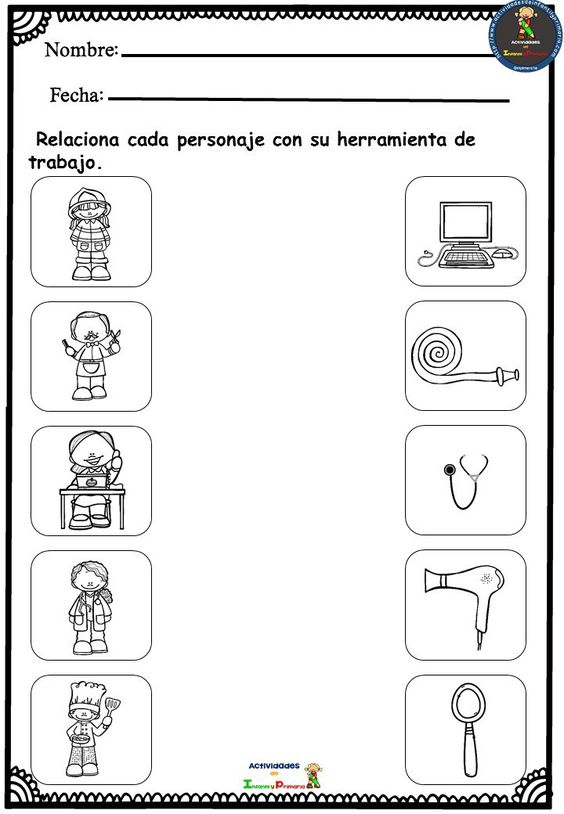  2.- Colorea, recorta, arma y pega el rompecabezas del oficio del bombero. Observa el siguiente link sobre los bomberos. https://www.youtube.com/watch?v=RNvIxiLiuV0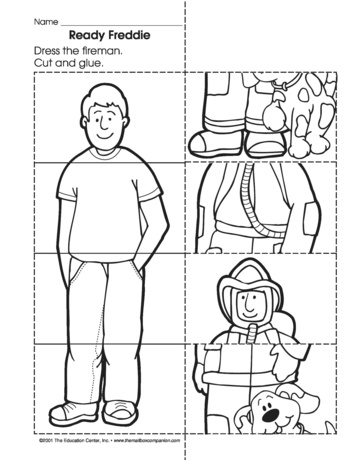 COMPRENSIÓN DEL ENTORNO SOCIOCULTURAL GUÍA N°5COMPRENSIÓN DEL ENTORNO SOCIOCULTURAL GUÍA N°5NOMBRE DE ESTUDIANTE:CURSO: HeterogéneoTransición I - IIFECHA: 13 al 17 de Abril de 2020FECHA: 13 al 17 de Abril de 2020OBJETIVO DE APRENDIZAJE OA1: Comprender los roles que desarrollan miembros de su familia y de su comunidad, y su aporte para el bienestar común. OBJETIVO DE APRENDIZAJE TRANSVERSAL ÁMBITO: DESARROLLO PERSONAL Y SOCIALNÚCLEO: IDENTIDAD Y AUTONOMÍAOA2:  Manifestar disposición y confianza para relacionarse con algunos adultos y pares que no son parte del grupo o curso.OBJETIVO DE APRENDIZAJE OA1: Comprender los roles que desarrollan miembros de su familia y de su comunidad, y su aporte para el bienestar común. OBJETIVO DE APRENDIZAJE TRANSVERSAL ÁMBITO: DESARROLLO PERSONAL Y SOCIALNÚCLEO: IDENTIDAD Y AUTONOMÍAOA2:  Manifestar disposición y confianza para relacionarse con algunos adultos y pares que no son parte del grupo o curso.OBJETIVO DE LA CLASE:- Conocer los diferentes roles y funciones que desarrollan los miembros de su familia. OBJETIVO DE LA CLASE:- Conocer los diferentes roles y funciones que desarrollan los miembros de su familia. SOLUCIONARIO O RESPUESTA ESPERADASOLUCIONARIO O RESPUESTA ESPERADANÚMERO DE PREGUNTARESPUESTA1.-- se une la bombera con la manguera- el peluquero con el secador                            - la profesora con el computador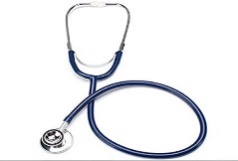                   - la doctora con esfigmomanómetro                              - el cocinero con la cuchara.